姓名______________   ______年级     _____年_____月____日   星期 _____A. Scan the text below and answer the following two questions in English. What is the title of the text? Who is in the text?______________________________________________________________________________Identify two reduplicated adjectives from the text and write them down on the below line.______________________________________________________________________________我的一个朋友　　我的好朋友名字叫张挺。他长得很好看。他的头发黑黑的，眼睛大大的，脸圆圆的。他的个子又高又大。每天我们先在家吃晚饭。然后张挺就在楼下叫我，我听到他的声音跑下楼去，我们一起去下面玩。最后在我们玩得很累以后才回家。我们有时候一起踢足球，有时一起打篮球，有时还叫上爸爸、妈妈和我们一起打电动，我们每次玩得特别开心！B. After reading the above text, complete below tasks.2. Answer below two questions in Chinese or English.1) 我的朋友长得什么样子？______________________________________________________________________________2)我和朋友在一起做什么？______________________________________________________________________________3. Summarize the text with main ideas and supporting details in English or Chinese.__________________________________________________________________________________________________________________________________________________________4. Complete the survey by circling smiley faces.How hard is the text?                简单(jiǎn dān)             还可以           很难(nán)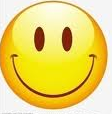 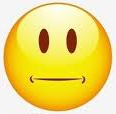 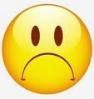 